ORTA EXPENSE REPORT  	P.O. Box 28544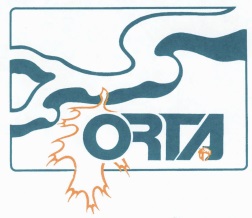 (Attach receipts. Not required on claims for kilometrage)	6Print Name: 	Chapter: 		Date Submitted: 		Signature: 	GL CODEOFFICE USE ONLYDATE:MAIN CATEGORY: Board, Exec., Trail, Training, Adv.Relay,Discovery Night,Admin., P.R.PARTICULARS orSUB-CATEGORIES: Travel, Parking, Meal, Event, Postage, Printing, Sign, Tools, Gas, Maint., KILOMETRAGETOTAL KM  @ $0.61KILOMETRAGETOTAL KM  @ $0.61AMOUNT($)@.61@.61DATE:DATE:DATE:REIMBURSEMENT TOTAL:REIMBURSEMENT TOTAL:REIMBURSEMENT TOTAL:$SCOTIACONNECT REF#SCOTIACONNECT REF#SCOTIACONNECT REF#APPROVED BY:APPROVED BY:APPROVED BY:ACCOUNTING: ACCOUNTING: ACCOUNTING: APPROVED DATE:APPROVED DATE:APPROVED DATE:GST/HST NET:GST/HST NET:GST/HST NET: